	     8th Grade US History      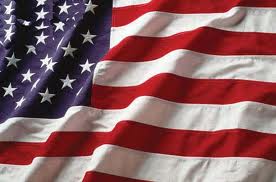 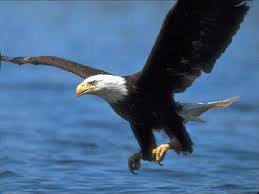 A Message from Mr. BohlerHello and welcome to US History for the 2013-2014 school year!  My name is Mr. Bohler and I look forward to teaching you in my classroom.  This year will be both a challenging and rewarding experience for you and will provide you with skills you will use throughout your academic career.This course will cover US history from the Civil War to the present; a course outline is available for viewing online athttp://converse1schools-public.rubiconatlas.org/Atlas/Browse/View/Default.Although the online schedule presents approximate dates and is subject to change, it provides a general blueprint for the pace of the class.There are three main rules in my classroom:Be accountable for your actions-you are responsible for your learning.  I will strive to provide you with the resources you need to succeed but you need to complete assignments and make use of these resources.-if you have a question or an issue let me know.  Communication helps me help you.-if you make a mistake, own up to it, learn from it, and avoid it in the future.     2. Treat others with respect		-be positive.  If you have something negative to say keep it to yourself.		-listen when others are talking.		-kindness covers up many flaws.     3. Work hard		-like kindness, hard work covers many flaws
If you follow these three main rules, this year will be very successful and rewarding.  I promise to work as hard as I can to provide you with a positive learning environment and meaningful assignments that will fulfill the requirements for this class and serve you well in the future.If you have any questions, please feel free to contact me through the school at 358-9771 or email at jbohler@ccsd1.org.  I look forward to working with you in the coming year!